Thursday 9th July 2020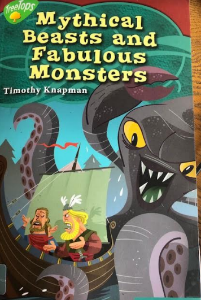 Reading3:2:1Thinking of the main character Snorri, we want you to tell us 3 things you know, 2 things you don’t know and 1 question you would like to ask him. 3 Things I Know 2 Things I Don’t Know1 Question I want to ask him